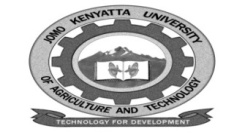 W1-2-60-1-6JOMO KENYATTA UNIVERSITY OF AGRICULTURE AND TECHNOLOGYUNIVERSITY EXAMINATIONS 2015/2016EXAMINATION FOR THE DIPLOMA  IN MASS COMMUNICATIONHSC 0217:  INTRODUCTION TO PRINT LAYOUT AND DESIGN TECHNIQUESDATE:DECEMBER 2015                                                                           TIME: 1.5 HOURSINSRUCTIONS:  Answer question one (compulsory) and any other two questions.QUESTION  ONE  a.	A newscopy is a news story/script meant for print.  What must a copy writer put in place 	to ensure a successful copy?							(6 marks)b.	State and explain briefly the three approaches to writing a news story/copy.											(6 marks)c.	Define the following concepts according to the knowledge ?? in class i.	Topography									(2 marks)ii.	Hard line news								(2 marks)iii.	Desk top management.							(2 marks)iv.	Cutlines.									(2 marks)v.	Condensation 									(2 marks)d.	A news copy is designed  to inform the public about something new. This is not always 	the case with audiences. Justify this statement. 				(8 marks)QUESTION TWOa.	As a print designer, you have been called upon to make adjustments to designs that 	have been used (in-house) for the last decade.  Give a step by step approach to 	undertaking this task.								(10 marks)b.	Outline five symbols used in editing of text and state what they stand for.											(5 marks)QUESTION THREEa.	Describe the roles played by a design editor in any print producing organization.											(10 marks)b.	Outline any five page layout design decisions and explain them briefly.	(5 marks)QUESTION FOURa.	What are the four major layout types upon which designers must anchor their practice.											(4 marks)b.	There are decisions that go into the use of photographs and illustrations in designing 	outline them.									(4 marks)c.	State and explain briefly the 7 design techniques each print layout designer must make 	use of in each task.								(7 marks)QUESTION FIVEa.	State any four typical page layout decisions.					(4 marks)b.	Design an organizational structure for an upcoming vernacular print newspaper.											(4marks)c.	Distinguish between 	i.	Grids and Templates.							(2 marks)	ii.	Dynamic and static layouts.						(2 marks)	iii.	Captions and Head lines.						(2 marks)	iv.	Front end and back end.						(1 mark)